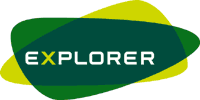 Anvil ExplorersSummer Camp 20142/8/14 - 9/8/14We have finalised our plans for summer camp and we’re pleased to give you a full timetable for the week, which is included below.  We have had to change some of our activities around as the National Water Sports centre increased it prices for the summer and wouldn’t be open to making an offer, so we have been forced to drop some of the water sports activities.  However we have found some exciting local festivals and events taking place that we are replacing them with.  Also we are attaching a theme to some of the days and activities and we encourage the Explorers to come in fancy dress!  A full itinerary for the week and kit list will be in the Summer Camp Handbook we will release next week. In terms of mobiles and other electrical items, we realise it is perhaps unrealistic to expect the Explorers not to bring them and we do hope to be able to provide charging facilities for them, however these are brought at the Explorers own risk and responsibility.Due to a lack of available and affordable minibuses we will be using public transport to get to camp and travel to our activities.  We are securing a trailer to transport our camping gear and personal bags to the site.  This will not be affecting the cost of the camp, but does mean we will need to meet at the St Andrew’s Scout Hut on Saturday the 2nd to pack a trailer and then if you could provide transport down to the station that would be very useful.  Similarly when we return we will need help to unload the trailer at St Andrew’s after being picked up from Sheffield station.The train times are as follows:SHF - NOT - 12.37pm Sat 2nd
NOT - SHF - 13.47pm Sat 9th - arrives SHF at 14.37So if we could ask you to be at St Andrew’s Hut for 11 am on Saturday 2nd August.Finally here are the contact details for the campsite are here: Sherbrooke Scout Campsite,
                Mansfield lane,
                Calverton,
                Nottingham.
                NG14 6HPWe have created a Facebook group purely for the camp, where all details including the Handbook will be put online but if you have any further questions or queries please don’t hesitate to contact us.Alicia, Rich and SimonExplorer Scout LeadersContact: Anvilesu@gmail.com